REQUERIMENTO Nº 283/2018Requer Voto de pesar pelo falecimento do Sr. Paulo Calvino, ocorrido recentemente. Excelentíssimo Senhor Prefeito Municipal, Nos termos do Art. 102, Inciso IV, do Regimento Interno desta Casa de Leis, requeiro a Vossa Excelência que se digne a registrar nos Anais desta Casa de Leis voto de profundo pesar pelo falecimento do Sr. Paulo Calvino, ocorrido no dia 26 de fevereiro.Requeiro, ainda, que desta manifestação seja dada ciência aos seus familiares, encaminhando cópia do presente a Rua Augusto Strazdin, 630– bairro Residencial Furlan, neste município. Justificativa:Tinha 85 anos, era viúvo de: Neyde do Carmo Pinese Calvino, deixando o filho: Paulo e inúmeros amigos.Benquisto por todos os companheiros de trabalho, familiares e amigos, sempre realizou seus afazeres com excelência, dedicação e amor, seu passamento causou grande consternação e saudades, todavia sua memória há de ser cultuada por todos que em vida o amaram. Que Deus esteja presente nesse momento de separação e dor, para lhes dar força e consolo. É, pois, este o Voto, através da Câmara de Vereadores, em Homenagem póstuma e em sinal de solidariedade. Plenário “Dr. Tancredo Neves”, em 27 de fevereiro de 2018.                          Paulo Cesar MonaroPaulo Monaro-Vereador Líder Solidariedade-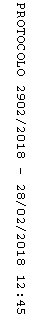 